2018 WI Youth Leadership ForumJuly 15 – 20, 2018Edgewood College Campus, Madison, WI 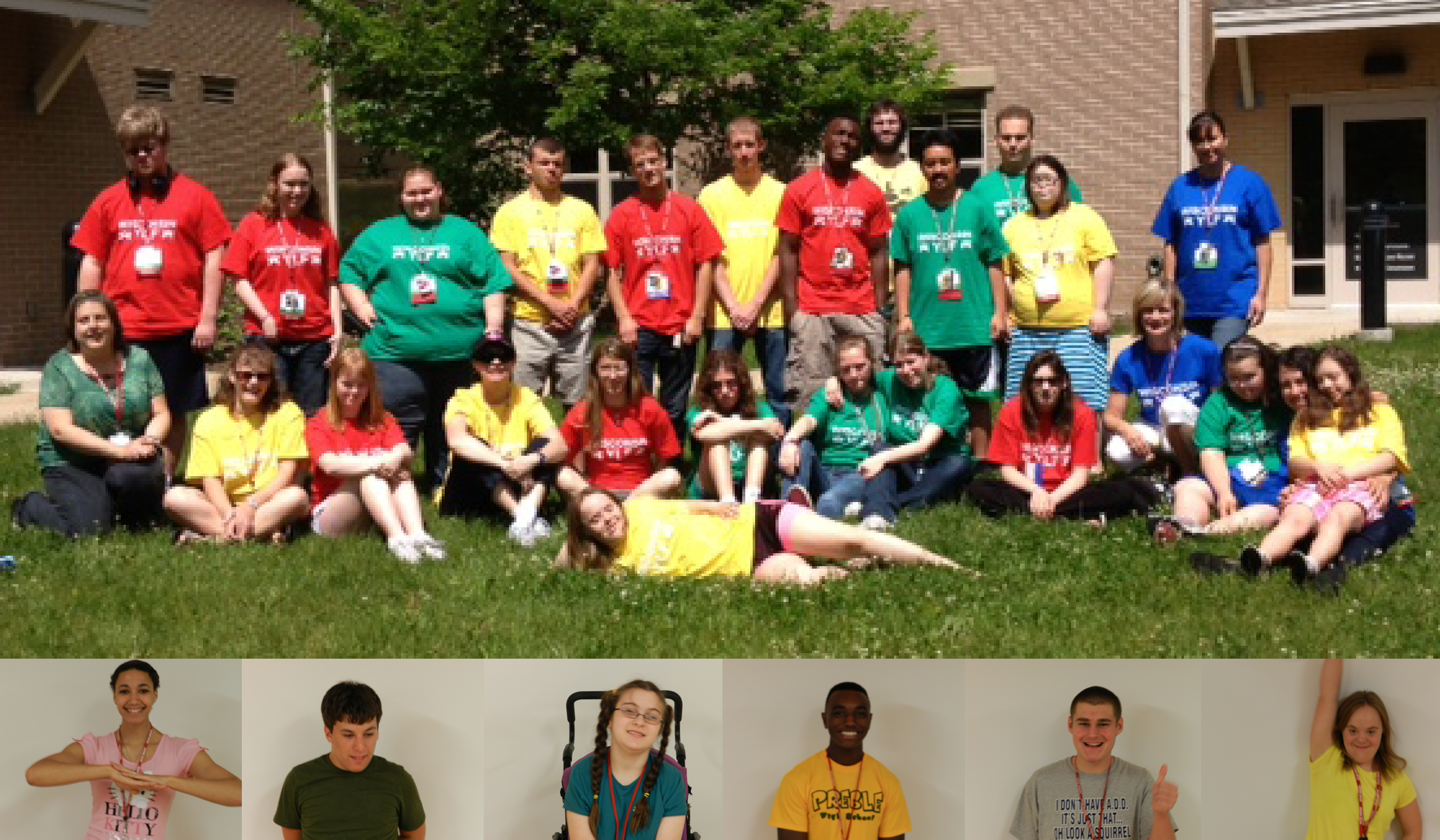 Leadership training and career awareness program forhigh school students with disabilities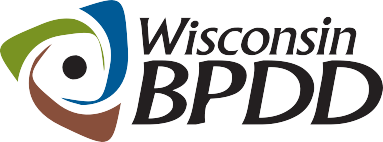 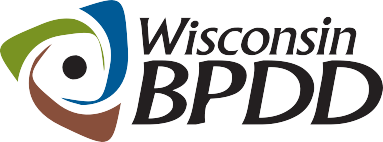 Wisconsin Board for People with Developmental Disabilities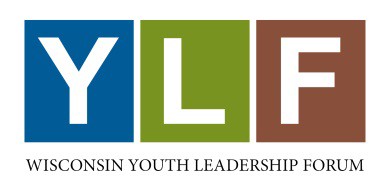 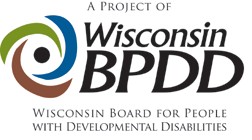 The Wisconsin Youth Leadership Forum (YLF) is a week-long leadership training and career awareness program for high school sophomores, juniors and seniors with disabilities.  It provides training in leadership, self-advocacy skills, and career awareness to approximately 25 students with disabilities from throughout the state of Wisconsin. YLF is a project of the Wisconsin Board for People with Developmental Disabilities.The Wisconsin Youth Leadership Forum is for:Students who show leadership potential by being active in their school and communityStudents who have a disability (physical, learning, intellectual, emotional, sensory, etc.)Wisconsin residentsStudents who are currently sophomores, juniors or seniorsWhy Attend the Youth Leadership Forum?To give you a place to meet other students your age who are experiencing similar issues and concerns.To help you increase your leadership skills so you can further your future goals and reach them.To assist you in becoming a leader in your school and community.WHERE:	Edgewood College, Madison, WIWHEN:	July 15 – 20, 2018COST:	FREE*There is NO CHARGE to attend the YLF.  General program expenses are paid for by YLF sponsors.If I’m interested, what do I do next?Complete the applicationGet 3 letters of recommendation that highlight your leadership skillsComplete two essay questionsSubmit your application before Monday, April 2, 2018.If you have questions or for more information about YLF contact Jennifer Neugart at: 608-266-7707 or e-mail at Jennifer.neugart@wisconsin.gov.To find out more information about YLF go to:  http://www.wi-bpdd.org/projects/YouthLeadershipForum.cfm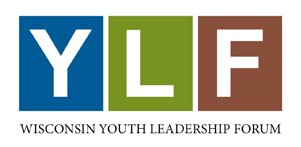 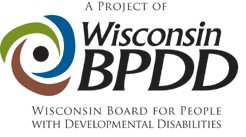 Frequently Asked Questions(Keep this page for your information)When is the application due?Your application must be postmarked no later than Monday, April 2, 2018.	Mail it to Jenny Neugart at WI BPDD, 101 E. Wilson St., Room 219, Madison, WI 53703 or email it to jennifer.neugart@wisconsin.gov.What should I do if I need help filling out the application? Ask a friend, sibling, parent/guardian, teacher or feel free to contact Jenny Neugart at (608) 266-7707 or jennifer.neugart@wisconsin.gov.How do you decide who is invited to attend?Applications will be scored by a panel of judges. The scores will be averaged and the top 25 students will be invited to attend the Forum. An additional ten students will be selected as alternates.When will I know if I was selected?All applicants will be notified by email as to whether or not they were selected to attend the Forum in May 2018.What happens if I’m selected?You will need to fill out a confirmation form and provide additional information to the Forum such as health insurance, accommodations you may need, etc.Do I have to pay to attend the YLF?No, the cost for attending YLF is paid for through donations and sponsors. Your food, lodging and materials are paid for through the program. After you have completed the YLF, we would like you to talk to a service club (eg. Lions Club, Rotary, Kiwanis, etc.) in your community about your experience and ask them to support someone else who would like to attend in the future. This type of assistance will help you use your leadership skills immediately and will ensure the YLF continues for many years.Being selected to attend the YLF is a distinct honor that you can be very proud of. Please take the time to apply – you’ll have the time of your life!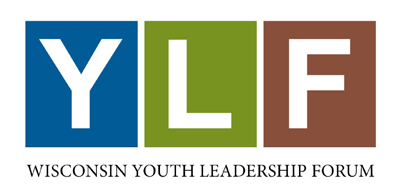 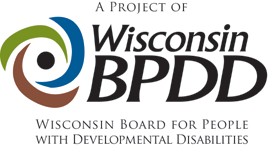 Wisconsin Youth Leadership Forum (YLF) ApplicationFor High School Students with DisabilitiesJuly 15 – 20, 2018 at Edgewood College, Madison, WIStudent’s FullName:	Click here to enter text.	Click here to enter text.	M.ILast	First	M.I.ResidenceBirthDate: Click here to enter text.Address:	Click here to enter text.	Click here to enter text.Street Address	Apartment/Unit #I check my email regularly?	YES  ☐	NO ☐Street AddressGrade Level on January 1, 2018:Click here to entertext.	Expected Graduation Date (Month/Year):Click here to enter text. 	Please tell us about your plans for after you graduate from high school (use additional pages if necessary):Click here to enter text. 	If you are currently a client of the Division of Vocational Rehabilitation (DVR), please list:Newspaper 1Click here to enter text.Street AddressClick here to enter text.Newspaper 2Click here to enter text.Street AddressClick here to enter text.	Click here to enter text.    Click here to enter text.City	State	ZIP CodeBelow, please briefly list your involvement with your school and community. This may include:List the name of the activity, the dates you were involved, the name of an adult you worked with, and the grade level you were in at the time of participation (use additional pages if necessary).School Activities:Name ofActivity 1:  Click here to enter text.	Dates: Click here to enter text. 	AdultGradeContact:    Click here to enter text.	Level:  Click here to enter text. 	Name ofActivity 2:  Click here to enter text.	Dates: Click here to enter text. 	AdultGradeContact:  Click here to enter text.	Level:  Click here to enter text. 	Name ofActivity 3:  Click here to enter text.	Dates: Click here to enter text. 	AdultGradeContact:  Click here to enter text.	Level:  Click here to enter text. 	Community Activities:Name ofActivity 1:  Click here to enter text.	Dates: Click here to enter text. 	AdultGradeContact:  Click here to enter text.	Level:  Click here to enter text. 	Name ofActivity 2: Click here to enter text.	Dates: Click here to enter text. 	AdultGradeContact:  Click here to enter text.	Level:  Click here to enter text. 	Name ofActivity 3:	Click here to enter text.	Dates: Click here to enter text. 	AdultGradeContact:	Click here to enter text.	Level:  Click here to enter text. 	Please provide three letters of recommendation from individuals who can describe your leadership skills and leadership potential.At least two letters must be from persons NOT related to youPlease list those individuals contact information below.PositionName:  Click here to enter text.	or Title: Click here to enter text. 	Company orPhone: Click here to enter text.	Organization: Click here to enter text. 	Relationship to applicant:   Click here to enter text. 	PositionName:  Click here to enter text.	or Title: Click here to enter text. 	Company orPhone: Click here to enter text.	Organization: Click here to enter text. 	Relationship to applicant:   Click here to enter text. 	PositionName:  Click here to enter text.	or Title: Click here to enter text. 	Company orPhone: Click here to enter text.	Organization: Click here to enter text. 	Relationship to applicant: Click here to enter text. Your answers to the following two questions will be used to assess your readiness to participate in this leadership and career awareness forum.Write or type your responses in separate document and attach it to your completed packetYour total response may not exceed one typewritten, double-spaced page, per questionAlternative formats are welcome. Please limit video or audiotapes to no more than 6-8 minutes per question.The Youth Leadership Forum is designed to teach you skills to increase the leadership potential you already possess. If you are selected to represent your school and community at the YLF, what is one community or educational issue you would like to see improved or put into action in your hometown? Examples of such issues could include: accessibility barriers and creating disability awareness.Click here to enter text.What is one thing you have done in your life that you are really proud of?  What did this experience teach you about leadership?Click here to enter text.How or from who (name and title) did you obtain this application from?Click here to enter text. 	Applicant Signature: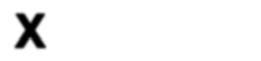 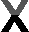 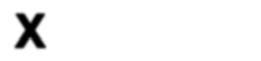 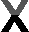 Click here to enter text.Date:Click here to enter text. 	Please keep a copy for your records.  Application materials and applications using alternative formats will not be returned.Applications are due on Monday, April 2, 2018.Mail or email completed applications to:Jenny Neugart - YLF101 East Wilson St., Rm. 219Madison, WI 53703(608) 266-7707jennifer.neugart@wisconsin.gov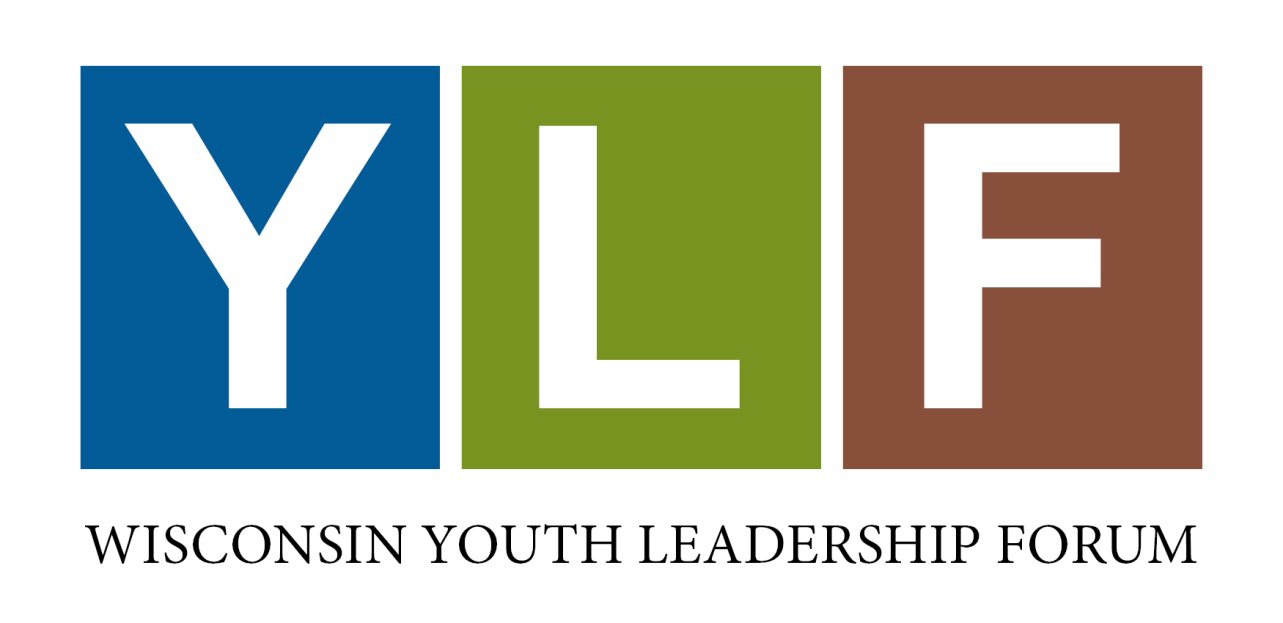 For more information, see http://www.wi-bpdd.org/projects/YLF/index.cfmClick here to enter text.Click here to enter text.Click here to enter text.CityStateZIP CodeMailing Address(if different from above):Mailing Address(if different from above):Click here to enter text.Click here to enter text.Street AddressApartment/Unit #Click here to enter text.Click here to enter text.Click here to enter text.CityStateZIP CodeHome Phone:Click here to enter text. 	Email:Click here to enter text. 	Name of High School: Click here to enter text. 	School Mailing Address:Click here to enter text. 	Click here to enter text.Click here to enter text.Click here to enter text.CityStateZIP CodeSchool Phone:  Click here to enter text. 	School Counselor’s Name:Click here to enter text. 	Rehabilitation Counselor’s Name:Click here to enter text. 	Rehabilitation Counselor’s Phone:Click here to enter text. 	State SenateRepresentative’s Name:	Click here to enter text. 	District Number:	Click here to enter text. 	District Number:	Click here to enter text. 	State AssemblyRepresentative’s Name:	Click here to enter text. 	District Number:	Click here to enter text. 	District Number:	Click here to enter text. 	Name of Local Newspaper(s) (please list at least one):Click here to enter text.Name of Local Newspaper(s) (please list at least one):Click here to enter text.Click here to enter text.Click here to enter text.Click here to enter text.CityStateZIP Codeclub membershipsoffices you heldwork or volunteer experiencesafter school activities